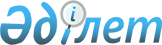 О внесении изменений и дополнений в решение Кокшетауского городского маслихата от 23 декабря 2009 года № С-31/6 "О городском бюджете на 2010-2012 годы"
					
			Утративший силу
			
			
		
					Решение Кокшетауского городского маслихата Акмолинской области от 5 ноября 2010 года С-40/5. Зарегистрировано Управлением юстиции города Кокшетау Акмолинской области 12 ноября 2010 года № 1-1-131. Утратило силу - решением Кокшетауского городского маслихата Акмолинской области от 11 марта 2011 года № С-44/15      Сноска. Утратило силу - решением Кокшетауского городского маслихата Акмолинской области от 11.03.2011 № С-44/15

      В соответствии с подпунктом 4) пункта 2 и пунктом 4 статьи 106 Бюджетного Кодекса Республики Казахстан от 4 декабря 2008 года и подпунктом 1) пункта 1 статьи 6 Закона Республики Казахстан от 23 января 2001 года "О местном государственном управлении и самоуправлении в Республике Казахстан", Кокшетауский городской маслихат РЕШИЛ:

      1. Внести в решение Кокшетауского городского маслихата "О городском бюджете на 2010-2012 годы" от 23 декабря 2009 года № С-31/6 (зарегистрировано в Реестре государственной регистрации нормативных правовых актов за № 1-1-115, опубликовано 21 января 2010 года в газете "Кокшетау" и 21 января 2010 года в газете "Степной маяк") следующие изменения и дополнения:

      в подпункте 1) пункта 1:

      цифры "11 078 307" заменить цифрами "11 277 495";

      цифры "4 502 556" заменить цифрами "4 684 617";

      цифры "170 963" заменить цифрами "158 902";

      цифры "5 714 073" заменить цифрами "5 743 261";

      в подпункте 2) пункта 1:

      цифры "11 187 562,9" заменить цифрами "11 454 889,9";

      в подпункте 3) пункта 1:

      цифры "-79 534" заменить цифрами "-147 781,8";

      цифры "85 766" заменить цифрами "154 013, 8";

      в подпункте 4) пункта 1:

      цифры "-29 721,9" заменить цифрами "-29 613,1";

      в подпункте 5) пункта 1:

      цифры "29 721,9" заменить цифрами "29 613,1";

      цифры "515 700" заменить цифрами "515 808,8";

      в пункте 5:

      цифры "459 560" заменить цифрами "438 073";

      в подпункте 1) пункта 5:

      цифры "241 285" заменить цифрами "241 267";

      цифры "12 291" заменить цифрами "12 285";

      цифры "16 623" заменить цифрами "16 611";

      в подпункте 2) пункта 5:

      цифры "218 275" заменить цифрами "196 806";

      в абзаце втором подпункта 2) пункта 5:

      цифры "218 275" заменить цифрами "196 806";

      пункт 5-1 изложить в новой редакции следующего содержания:

      "Учесть, что в городском бюджете на 2010 год предусмотрены целевые трансферты за счет средств областного бюджета на образование в сумме 66 469 тысяч тенге, в том числе:

      1) целевые текущие трансферты в сумме 45 000 тысяч тенге, в том числе:

      45 000 тысяч тенге – на оснащение восстановленных детских садов "Жулдыз" и "Еркемай";

      2) целевые трансферты на развитие в сумме 21 469 тысяч тенге, в том числе:

      21 469 тысяч тенге – на строительство детской дошкольной организации на 320 мест на пересечении улиц Северной – Янко – Мирзояна в городе Кокшетау";

      в пункте 6:

      цифры "79 684,4" заменить цифрами "75 835,5";

      в абзаце третьем слова "из малообеспеченных семей" исключить;

      цифры "5 203,9" заменить цифрами "2 202,9";

      цифры "62 300,5" заменить цифрами "61 452,6";

      в пункте 7:

      цифры "52 360,6" заменить цифрами "51 084";

      цифры "10 597" заменить цифрами "8 596";

      цифры "41 461" заменить цифрами "42 185,4";

      в пункте 10:

      цифры "409 712,6" заменить цифрами "419 412,6";

      дополнить абзацем девятым следующего содержания:

      "10 000 тысяч тенге – на приобретение LED дисплея для проведения общественно-политических мероприятий";

      в пункте 11:

      цифры "1 327 212,4" заменить цифрами "1 328 012,9";

      в подпункте 2) пункта 11:

      цифры "801 729" заменить цифрами "802 529,5";

      цифры "17 000" заменить цифрами "17 800,5";

      в пункте 13:

      цифры "258 632" заменить цифрами "258 523,2";

      цифры "6 232" заменить цифрами "6 123,2";

      приложения 1, 5 к решению Кокшетауского городского маслихата "О городском бюджете на 2010 - 2012 годы" от 23 декабря 2009 года № С-31/6 (зарегистрировано в Реестре государственной регистрации нормативных правовых актов за № 1-1-115, опубликовано 21 января 2010 года в газете "Кокшетау" и 21 января 2010 года в газете "Степной маяк"), изложить в новой редакции согласно приложениям 1, 2 к настоящему решению.

      2. Настоящее решение вступает в силу со дня государственной регистрации в Управлении юстиции города Кокшетау и вводится в действие с 1 января 2010 года.

 Городской бюджет на 2010 год Бюджетные программы района в городе, города районного значения, поселка, аула (села), аульного (сельского) округа на 2010 год
					© 2012. РГП на ПХВ «Институт законодательства и правовой информации Республики Казахстан» Министерства юстиции Республики Казахстан
				Председатель 40 сессии

Кокшетауского городского

маслихата четвертого созыва

Б.Бегалин

Секретарь

Кокшетауского городского

маслихата четвертого созыва

К.Мустафина

"СОГЛАСОВАНО":

Аким города Кокшетау

М.Батырханов

Начальник отдела финансов

города Кокшетау

О.Идрисов

Начальник отдела экономики

и бюджетного планирования

города Кокшетау

А.Омарова

Приложение 1
к решению Кокшетауского
городского маслихата
от 5 ноября 2010 года
№ С-40/5
Приложение 1
к решению Кокшетауского
городского маслихата
от 5 ноября 2010 года
№ С-40/5Ка

те

го

ри

я

Кл

ас

с

По

дк

ла

сс

 

Наименование

Сумма

тыс.тенге

I. Доходы

11277495,0

1

Налоговые поступления

4684617,0

1

1

Подоходный налог

347198,0

2

Индивидуальный подоходный налог

347198,0

1

3

Социальный налог

2027790,0

1

Социальный налог

2027790,0

1

4

Hалоги на собственность

723571,0

1

Hалоги на имущество

331957,0

3

Земельный налог

90762,0

4

Hалог на транспортные средства

300691,0

5

Единый земельный налог

161,0

1

5

Внутренние налоги на товары, работы и услуги

1431733,0

2

Акцизы

1298317,0

3

Поступления за использование природных и других ресурсов

34500,0

4

Сборы за ведение предпринимательской и профессиональной деятельности

72916,0

5

Налог на игорный бизнес

26000,0

1

8

Обязательные платежи, взимаемые за совершение юридически значимых действий и (или) выдачу документов уполномоченными на то государственными органами или должностными лицами

154325,0

1

Государственная пошлина

154325,0

2

Неналоговые поступления

158902,0

2

1

Доходы от государственной собственности

10427,0

1

Поступления части чистого дохода государственных предприятий

222,0

5

Доходы от аренды имущества, находящегося в государственной собственности

10205,0

2

2

Поступления от реализации товаров (работ, услуг) государственными учреждениями, финансируемыми из государственного бюджета

1117,0

1

Поступления от реализации товаров (работ, услуг) государственными учреждениями, финансируемыми из государственного бюджета

1117,0

2

4

Штрафы, пени, санкции, взыскания, налагаемые государственными учреждениями, финансируемыми из государственного бюджета, а также содержащимися и финансируемыми из бюджета (сметы расходов) Национального Банка Республики Казахстан 

141008,0

1

Штрафы, пени, санкции, взыскания, налагаемые государственными учреждениями, финансируемыми из государственного бюджета, а также содержащимися и финансируемыми из бюджета (сметы расходов) Национального Банка Республики Казахстан, за исключением поступлений от организаций нефтяного сектора 

141008,0

2

6

Прочие неналоговые поступления

6350,0

1

Прочие неналоговые поступления

6350,0

3

Поступления от продажи основного капитала

690715,0

1

Продажа государственного имущества, закрепленного за государственными учреждениями

377231,0

1

Продажа государственного имущества, закрепленного за государственными учреждениями

377231,0

3

Продажа земли и нематериальных активов

313484,0

1

Продажа земли

313484,0

4

Поступления трансфертов 

5743261,0

2

Трансферты из вышестоящих органов государственного управления

5743261,0

2

Трансферты из областного бюджета

5743261,0

Фун

кци

она

льн

ая

гру

ппа

Адми

нис

тра

тор бюд

жет

ных про

гра

мм

Про

гра

мма

Наименование

Сумма

тысяч

тенге

1

2

3

4

5

II. Затраты

11454889,9

1

Государственные услуги общего характера

159849,1

112

Аппарат маслихата района (города областного значения)

12487,0

1

Услуги по обеспечению деятельности маслихата района (города областного значения)

12309,0

4

Материально-техническое оснащение государственных органов

178,0

122

Аппарат акима района (города областного значения)

70337,8

1

Услуги по обеспечению деятельности акима района (города областного значения)

69937,8

4

Материально-техническое оснащение государственных органов

400,0

123

Аппарат акима района в городе, города районного значения, поселка, аула (села), аульного (сельского) округа

16585,4

1

Услуги по обеспечению деятельности акима района в городе, города районного значения, поселка, аула (села), аульного (сельского) округа

16395,4

23

Материально-техническое оснащение государственных органов

190,0

452

Отдел финансов района (города областного значения)

43598,6

1

Услуги по реализации государственной политики в области исполнения бюджета района (города областного значения) и управления коммунальной собственностью района (города областного значения)

24058,6

2

Создание информационных систем

182,8

3

Проведение оценки имущества в целях налогообложения

2738,7

4

Организация работы по выдаче разовых талонов и обеспечение полноты сбора сумм от реализации разовых талонов

15855,0

11

Учет, хранение, оценка и реализация имущества, поступившего в коммунальную собственность

763,5

453

Отдел экономики и бюджетного планирования района (города областного значения)

16840,3

1

Услуги по реализации государственной политики в области формирования и развития экономической политики, системы государственного планирования и управления района (города областного значения)

16595,5

2

Создание информационных систем

29,9

5

Материально-техническое оснащение государственных органов

214,9

2

Оборона

55858,0

122

Аппарат акима района (города областного значения)

5858,0

5

Мероприятия в рамках исполнения всеобщей воинской обязанности

5858,0

122

Аппарат акима района (города областного значения)

50000,0

6

Предупреждение и ликвидация чрезвычайных ситуаций масштаба района (города областного значения)

50000,0

3

Общественный порядок, безопасность, правовая, судебная, уголовно-исполнительная деятельность

35111,0

458

Отдел жилищно-коммунального хозяйства, пассажирского транспорта и автомобильных дорог района (города областного значения)

35111,0

21

Обеспечение безопасности дорожного движения в населенных пунктах

35111,0

4

Образование

3580663,7

464

Отдел образования района (города областного значения)

128237,1

9

Обеспечение деятельности организаций дошкольного воспитания и обучения

128237,1

464

Отдел образования района (города областного значения)

2949365,4

3

Общеобразовательное обучение

2811079,4

6

Дополнительное образование для детей 

138286,0

464

Отдел образования района (города областного значения)

14641,0

18

Организация профессионального обучения

14641,0

464

Отдел образования района (города областного значения)

231102,4

1

Услуги по реализации государственной политики на местном уровне в области образования 

12322,0

4

Информатизация системы образования в государственных учреждениях образования района (города областного значения)

4581,0

5

Приобретение и доставка учебников, учебно-методических комплексов для государственных учреждений образования района (города областного значения)

16085,0

7

Проведение школьных олимпиад, внешкольных мероприятий и конкурсов районного (городского) масштаба

627,0

11

Капитальный, текущий ремонт объектов образования в рамках реализации стратегии региональной занятости и переподготовки кадров

197487,4

467

Отдел строительства района (города областного значения)

257317,8

37

Строительство и реконструкция объектов образования

257317,8

6

Социальная помощь и социальное обеспечение

458057,7

451

Отдел занятости и социальных программ района (города областного значения)

417405,7

2

Программа занятости

58659,6

4

Оказание социальной помощи на приобретение топлива специалистам здравоохранения, образования, социального обеспечения, культуры и спорта в сельской местности в соответствии с законодательством Республики Казахстан

3221,0

5

Государственная адресная социальная помощь

21702,0

6

Жилищная помощь

40751,0

7

Социальная помощь отдельным категориям нуждающихся граждан по решениям местных представительных органов

70933,6

10

Материальное обеспечение детей-инвалидов, воспитывающихся и обучающихся на дому

2106,0

13

Социальная адаптация лиц, не имеющих определенного местожительства

21614,0

14

Оказание социальной помощи нуждающимся гражданам на дому

47937,6

16

Государственные пособия на детей до 18 лет

12560,0

17

Обеспечение нуждающихся инвалидов обязательными гигиеническими средствами и предоставление услуг специалистами жестового языка, индивидуальными помощниками в соответствии с индивидуальной программой реабилитации инвалида

32080,0

19

Обеспечение проезда участникам и инвалидам Великой Отечественной войны по странам Содружества Независимых Государств, по территории Республики Казахстан, а также оплаты им и сопровождающим их лицам расходов на питание, проживание, проезд для участия в праздничных мероприятиях в городах Москва, Астана к 65-летию Победы в Великой Отечественной войне

2202,9

20

Выплата единовременной материальной помощи участникам и инвалидам Великой Отечественной войны, а также лицам, приравненным к ним, военнослужащим, в том числе уволенным в запас (отставку), проходившим военную службу в период с 22 июня 1941 года по 3 сентября 1945 года в воинских частях, учреждениях, в военно-учебных заведениях, не входивших в состав действующей армии, награжденным медалью "За победу над Германией в Великой Отечественной войне 1941-1945 гг." или медалью "За победу над Японией", проработавшим (прослужившим) не менее шести месяцев в тылу в годы Великой Отечественной войны к 65-летию Победы в Великой Отечественной войне

103638,0

451

Отдел занятости и социальных программ района (города областного значения)

40652,0

1

Услуги по реализации государственной политики на местном уровне в области обеспечения занятости и реализации социальных программ для населения

39542,0

11

Оплата услуг по зачислению, выплате и доставке пособий и других социальных выплат

1011,0

12

Создание информационных систем

99,0

7

Жилищно-коммунальное хозяйство

4330302,1

467

Отдел строительства района (города областного значения)

1001025,2

3

Строительство и (или) приобретение жилья государственного коммунального жилищного фонда

148837,0

4

Развитие, обустройство и (или) приобретение инженерно-коммуникационной инфраструктуры

439181,2

19

Строительство жилья

377007,0

20

Приобретение жилья

36000,0

123

Аппарат акима района в городе, города районного значения, поселка, аула (села), аульного (сельского) округа

6850,0

14

Организация водоснабжения населенных пунктов

6850,0

458

Отдел жилищно-коммунального хозяйства, пассажирского транспорта и автомобильных дорог района (города областного значения)

265634,0

12

Функционирование системы водоснабжения и водоотведения

16700,0

26

Организация эксплуатации тепловых сетей, находящихся в коммунальной собственности районов (городов областного значения)

123934,0

30

Ремонт инженерно-коммуникационной инфраструктуры и благоустройство населенных пунктов в рамках реализации стратегии региональной занятости и переподготовки кадров

125000,0

467

Отдел строительства района (города областного значения)

2729964,0

6

Развитие системы водоснабжения

2729964,0

123

Аппарат акима района в городе, города районного значения, поселка, аула (села), аульного (сельского) округа

13218,7

8

Освещение улиц населенных пунктов

1399,0

9

Обеспечение санитарии населенных пунктов

7643,0

11

Благоустройство и озеленение населенных пунктов

4176,7

458

Отдел жилищно-коммунального хозяйства, пассажирского транспорта и автомобильных дорог района (города областного значения)

313610,2

15

Освещение улиц в населенных пунктах

39644,2

16

Обеспечение санитарии населенных пунктов

186320,7

17

Содержание мест захоронений и захоронение безродных

1500,0

18

Благоустройство и озеленение населенных пунктов

86145,3

8

Культура, спорт, туризм и информационное пространство

228120,7

123

Аппарат акима района в городе, города районного значения, поселка, аула (села), аульного (сельского) округа

15549,7

6

Поддержка культурно-досуговой работы на местном уровне

15549,7

455

Отдел культуры и развития языков района (города областного значения)

73696,5

3

Поддержка культурно-досуговой работы

73696,5

465

Отдел физической культуры и спорта района (города областного значения)

14034,0

6

Проведение спортивных соревнований на районном (города областного значения ) уровне

4847,0

7

Подготовка и участие членов сборных команд района (города областного значения) по различным видам спорта на областных спортивных соревнованиях

9187,0

455

Отдел культуры и развития языков района (города областного значения)

44220,7

6

Функционирование районных (городских) библиотек

41957,7

7

Развитие государственного языка и других языков народа Казахстана

2263,0

456

Отдел внутренней политики района (города областного значения)

16583,0

2

Услуги по проведению государственной информационной политики через газеты и журналы 

13688,0

5

Услуги по проведению государственной информационной политики через телерадиовещание

2895,0

123

Аппарат акима района в городе, города районного значения, поселка, аула (села), аульного (сельского) округа

17800,5

17

Капитальный, текущий ремонт объектов культуры в рамках реализации стратегии региональной занятости и переподготовки кадров

17800,5

455

Отдел культуры и развития языков района (города областного значения)

9527,0

1

Услуги по реализации государственной политики на местном уровне в области развития языков и культуры

9527,0

456

Отдел внутренней политики района (города областного значения)

29967,3

1

Услуги по реализации государственной политики на местном уровне в области информации, укрепления государственности и формирования социального оптимизма граждан

15875,3

3

Реализация региональных программ в сфере молодежной политики

4042,0

4

Создание информационных систем

50,0

7

Материально-техническое оснащение государственных органов

10000,0

465

Отдел физической культуры и спорта района (города областного значения)

6742,0

1

Услуги по реализации государственной политики на местном уровне в сфере физической культуры и спорта

6742,0

10

Сельское, водное, лесное, рыбное хозяйство, особо охраняемые природные территории, охрана окружающей среды и животного мира, земельные отношения

29190,0

474

Отдел сельского хозяйства и ветеринарии района (города областного значения)

8428,0

1

Услуги по реализации государственной политики на местном уровне в сфере сельского хозяйства и ветеринарии 

7358,0

4

Материально-техническое оснащение государственных органов

190,0

99

Реализация мер социальной поддержки специалистов социальной сферы сельских населенных пунктов за счет целевых трансфертов из республиканского бюджета

880,0

463

Отдел земельных отношений района (города областного значения)

18423,0

1

Услуги по реализации государственной политики в области регулирования земельных отношений на территории района (города областного значения)

18423,0

474

Отдел сельского хозяйства и ветеринарии района (города областного значения)

2339,0

13

Проведение противоэпизоотических мероприятий

2339,0

11

Промышленность, архитектурная, градостроительная и строительная деятельность

130678,7

467

Отдел строительства района (города областного значения)

25406,7

1

Услуги по реализации государственной политики на местном уровне в области строительства

25406,7

468

Отдел архитектуры и градостроительства района (города областного значения)

105272,0

1

Услуги по реализации государственной политики в области архитектуры и градостроительства на местном уровне 

12086,0

2

Создание информационных систем

79486,0

3

Разработка схем градостроительного развития территории района и генеральных планов населенных пунктов

13700,0

12

Транспорт и коммуникации

992644,0

123

Аппарат акима района в городе, города районного значения, поселка, аула (села), аульного (сельского) округа

4781,0

13

Обеспечение функционирования автомобильных дорог в городах районного значения, поселках,аулах (селах), аульных (сельских) округах

4781,0

458

Отдел жилищно-коммунального хозяйства, пассажирского транспорта и автомобильных дорог района (города областного значения)

18258,0

23

Обеспечение функционирования автомобильных дорог

18258,0

458

Отдел жилищно-коммунального хозяйства, пассажирского транспорта и автомобильных дорог района (города областного значения)

969605,0

8

Ремонт и содержание автомобильных дорог районного значения, улиц городов и населенных пунктов в рамках реализации стратегии региональной занятости и переподготовки кадров

969605,0

13

Прочие

151898,3

469

Отдел предпринимательства района (города областного значения)

7282,0

1

Услуги по реализации государственной политики на местном уровне в области развития предпринимательства и промышленности 

6742,0

3

Поддержка предпринимательской деятельности

540,0

452

Отдел финансов района (города областного значения)

109502,3

12

Резерв местного исполнительного органа района (города областного значения) 

109502,3

453

Отдел экономики и бюджетного планирования района (города областного значения)

6000,0

3

Разработка технико-экономического обоснования местных бюджетных инвестиционных проектов и концессионных проектов и проведение его экспертизы

6000,0

458

Отдел жилищно-коммунального хозяйства, пассажирского транспорта и автомобильных дорог района (города областного значения)

29114,0

1

Услуги по реализации государственной политики на местном уровне в области жилищно-коммунального хозяйства, пассажирского транспорта и автомобильных дорог 

29114,0

15

Трансферты

1302516,6

452

Отдел финансов района (города областного значения)

1302516,6

6

Возврат неиспользованных (недоиспользованных) целевых трансфертов

75611,6

7

Бюджетные изъятия

1226905,0

Кла

сс

Под

кла

сс

III. Чистое бюджетное кредитование:

-147781,8

бюджетные кредиты;

6232,0

10

Сельское, водное, лесное, рыбное хозяйство, особо охраняемые природные территории, охрана окружающей среды и животного мира, земельные отношения

6232,0

474

Отдел сельского хозяйства и ветеринарии района (города областного значения)

6232,0

9

Бюджетные кредиты для реализации мер социальной поддержки специалистов социальной сферы сельских населенных пунктов

6232,0

5

Погашение бюджетных кредитов

154013,8

1

Погашение бюджетных кредитов

154013,8

1

Погашение бюджетных кредитов, выданных из государственного бюджета

154013,8

V. Дефицит (профицит) бюджета 

-29613,1

VI. Финансирование дефицита (использование профицита) бюджета

29613,1

Приложение 2
к решению Кокшетауского
городского маслихата от
5 ноября 2010 года № С-40/5
Приложение 5
к решению Кокшетауского
городского маслихата от
23 декабря 2009 года
№ С-31/6 "О городском бюджете
на 2010-2012 годыФунк

цио

наль

ная

груп

па

Адми

нис

тра

тор

бюд

жет

ных

прог

рамм

Про

грам

ма

Наименование

Сумма

тыс.тенге

1

2

3

4

5

Аппарат акима Красноярского сельского округа

61755,9

1

Государственные услуги общего характера

9489

123

Аппарат акима района в городе, города районного значения, поселка, аула (села), аульного (сельского) округа

9489

1

Услуги по обеспечению деятельности акима района в городе, города районного значения, поселка, аула (села), аульного (сельского) округа

9394

23

Материально-техническое оснащение государственных органов

95

7

Жилищно-коммунальное хозяйство

16447,7

123

Аппарат акима района в городе, города районного значения, поселка, аула (села), аульного (сельского) округа

6850

14

Организация водоснабжения населенных пунктов

6850

123

Аппарат акима района в городе, города районного значения, поселка, аула (села), аульного (сельского) округа

9597,7

8

Освещение улиц населенных пунктов

930

9

Обеспечение санитарии населенных пунктов

6343

11

Благоустройство и озеленение населенных пунктов

2324,7

8

Культура, спорт, туризм и информационное пространство

33350,2

123

Аппарат акима района в городе, города районного значения, поселка, аула (села), аульного (сельского) округа

15549,7

6

Поддержка культурно-досуговой работы на местном уровне

15549,7

123

Аппарат акима района в городе, города районного значения, поселка, аула (села), аульного (сельского) округа

17800,5

17

Капитальный, текущий ремонт объектов культуры в рамках реализации стратегии региональной занятости и переподготовки кадров

17800,5

12

Транспорт и коммуникации

2469

123

Аппарат акима района в городе, города районного значения, поселка, аула (села), аульного (сельского) округа

2469

13

Обеспечение функционирования автомобильных дорог в городах районного значения, поселках,аулах (селах), аульных (сельских) округах

2469

Аппарат акима поселка Станционный

13029,4

1

Государственные услуги общего характера

7096,4

123

Аппарат акима района в городе, города районного значения, поселка, аула (села), аульного (сельского) округа

7096,4

1

Услуги по обеспечению деятельности акима района в городе, города районного значения, поселка, аула (села), аульного (сельского) округа

7001,4

23

Материально-техническое оснащение государственных органов

95

7

Жилищно-коммунальное хозяйство

3621

123

Аппарат акима района в городе, города районного значения, поселка, аула (села), аульного (сельского) округа

3621

8

Освещение улиц населенных пунктов

469

9

Обеспечение санитарии населенных пунктов

1300

11

Благоустройство и озеленение населенных пунктов

1852

12

Транспорт и коммуникации

2312

123

Аппарат акима района в городе, города районного значения, поселка, аула (села), аульного (сельского) округа

2312

13

Обеспечение функционирования автомобильных дорог в городах районного значения, поселках,аулах (селах), аульных (сельских) округах

2312

